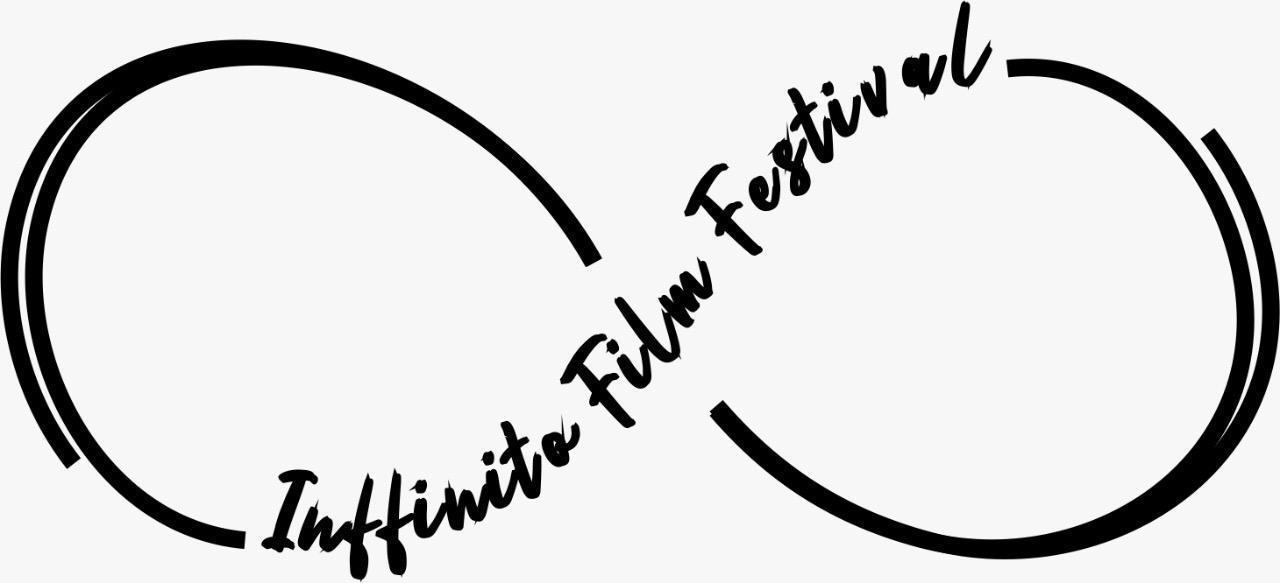 INFFINITO BRAZILIAN FILM FESTIVAL: NO LIMITS FOR BRAZILIAN CINEMALargest and most important Brazilian film festival held outside of Brazil will stream more than 100 movies in the US, from September 26 to October 25.For the first time ever, the Inffinito Brazilian Film Festival will stream more than 100 Brazilian productions in U.S. territories, from Puerto Rico to Alaska. This is the first time in the United States that audiences beyond Miami and New York will have access to the best films made recently in Brazil and explore the country’s culture through the art of cinema from the comfort of their homes. The program includes fiction and documentary feature films produced and released in 2019/2020, as well as short films, indigenous filmmakers productions, past festival winners and black films, all with English subtitles.A pioneer in promoting Brazilian cinema all over the world, the Inffinito Brazilian Film Festival has been held for 24 consecutive years in cities such as Miami, New York, London, Vancouver, Rome, Milan, Frascati, Madrid, Barcelona, Montevideo, Buenos Aires and Bogotá. With a total of 84 festival editions, the circuit has shown more than 1000 films,  connecting  Brazilian audiovisual productions to an unbounded audience outside of Brazil.This year, Inffinito is innovating by holding the Inffinito Brazilian Film Festival 2020 on the streaming platform www.inff.online, created exclusively by the company. Due to the Covid-19 pandemic, the outdoor screenings, a trademark of Inffinito festivals, will take place in Miami on September 26 in drive-in format, following all safety guidelines. Starting in November, after the festival, the platform www.inff.online will launch a catalog of Brazilian films available via VOD (video on demand) by monthly subscription in the U.S. From September 26 to October 25, more than 100 films selected for the competitive screening, as well as hors concours titles will be available for American viewers, who will also be able to watch a special selection of films, including black films, indigenous films and movies by filmmaker Daniel Filho, Inffinito’s honoree 2020. "By streaming our festivals, we are contributing to the safety of our audience, industry professionals, and our entire team, in addition to creating a new opportunity to broadcast our productions throughout the United States", says Adriana L. Dutra, director and founder of Inffinito, alongside Claudia Dutra and Viviane Spinelli.The 2020 edition of the Inffinito Brazilian Film Festival at www.inff.online will be held in 11 virtual theaters with eight exhibition theaters, one theater for talk sessions with film directors, one masterclass theater, one live streaming theater, as well as parties and awards night on Inffinito's social networks. Tickets and subscriptions are available at www.inff.online  See below for programming details.PRESS CONFERENCE - SEPTEMBER 2The films in competition for the Crystal Award and the hors concours titles will be officially announced at a press conference  on September 2, Wednesday, at 3pm (EST). Registration for the press conference can be made until August 31, by email to the press office (isabelflorespr@gmail.com).SELECTIONThe Competitive Screening and Panorama Screening of Fiction and Documentary Feature Films were curated by Camila Morgado, Eloisa Lopez, Jal Guerreiro, Laura Fernandes and Liliana Kawase.The Panorama Screening of short films was curated by Zita Carvalhosa, director of the São Paulo Short Film Festival.The Indigenous Filmmakers Screening was curated by Graci GuaraniJURY Fiction feature film:Carol Marra - ActressJoelzito Araujo - Director and ScreenwriterMaria Sanchez - Director of Acquisitions and Co-production at AmazonTizuka Yamasaki - Director Documentary feature films:Fabricio Boliveira - ActorGraci Guarani - FilmmakerMalu de Martino - FilmmakerAWARDS - Feature Film CompetitionCrystal Lens Awards chosen by the public.Best Fiction Film Best Documentary Crystal Lens Awards chosen by the jury:Best Film Best Documentary Film Best Director Best Actor Best Actress Best Director of Photography Best Screenplay Special Jury AwardCINE DRIVE-IN Miami September 26 - Cine Drive-In, Miami Opening event with DJ Lupa followed by the screening of the film Abe, by Fernando Grostein Andrade at 7:30pmDezerland Park - 14401 NE 19th Ave, North Miami, FL 33181New YorkOctober 24 and October 25 - Cinema in the Park (TBC)Screening of the films Eduardo and Monica, by Rene Sampaio; and Amazônia Groove, by Bruno Murtinho * Locations of the screenings and movies will be confirmed soon.INFFINITO BRAZILIAN FILM FESTIVAL VIRTUAL PROGRAMMING September 27 to October 23 The Inffinito Brazilian Film Festival 2020, held on the platform www.inff.online, has 11 theaters, which includes eight theaters for film screenings, one theater for live streams, one theater for talk sessions with filmmakers, one master class theater, as well as parties and awards event on Inffinito social networksTHEATERS AND SCREENINGSTHEATER 1 - Competitive Feature Film Screening12 films (premiere in the U.S.) produced and/or released in Brazil in 2019 / 2020.7pm to 10pmEach film in competition will be shown in 2 scheduled sessions and, in each session, the audience will have a period of up to 3 hours to start the film of their choice.THEATER 2 - Competitive Documentary Screening12 documentaries (premiere in the U.S.) produced and/or released in Brazil in 2019 / 2020. 4pm to 7pmEach documentary in competition will be shown in 2 scheduled sessions and, in each session, the audience will have a period of up to 3 hours to start the film of their choice.THEATER 3 - Fiction and Documentary Panorama Screening23 films of recent production awarded in various festivals around the world (premiere in the U.S.). 1pm to 4pm & 10pm to 1amAll movies from the Panorama Screening will be shown in 2 scheduled sessions, and in each session, the audience will have a 3-hour period to start the movie of their choice.THEATER 4 - Inffinito Screening20 winning films from past festivals of the Inffinito circuit. All movies will be available for viewing at any time.THEATER 5 - Tribute to Daniel Filho 10 films by actor, director and producer Daniel Filho, icon of the brazilian audiovisual industry and Festival’s honoree.All movies will be available for viewing at any time with a few scheduled sessions.THEATER 6 - Indigenous Filmmakers Screening10 feature and short films directed by indigenous filmmakers. All movies will be available for viewing at any time.THEATER 7 - Black Cinema Screening 6 films made by black directors, with relevant presence of black performers, stories and characters.All movies will be available for viewing at any time.THEATER 8 - Short Film Panorama Screening18 short films produced in 2018/ 2019 (premiere in the U.S). All movies will be available for viewing at any time.  THEATER 9 - Live Streams25 live streams every Tuesday, Wednesday and Thursday, at 6pm. Lives with actors, directors, and producers of the films in competition, as well as honoree Daniel Filho.All lives will be on @inffinito_braff on Instagram.THEATER 10 - Talk Sessions7 talk sessions will be held with the presence of more than 70 professionals from the movies, as well as representatives of the Brazilian audiovisual sector. Every Monday at 8pm or 9pm as follows:September 14 at 9pm  The importance of maintaining film festivalsTalk session with directors, producers, actors of film and TV from Brazil September 21 at 9pm  The diversity of feature films production in BrazilTalk session with directors, producers, actors of the Fiction Films CompetitionSeptember 28 at 9pm Daniel Filho and the audiovisual sector in Brazil Brazilian TV and film icons discuss the reality of the sector and the importance of Daniel FilhoOctober 5 at 9pmDirecting DocumentariesDirectors of the Documentaries in competition discuss the themeOctober 12 at 8pm The production of films made by Brazilian indigenous peopleDirectors of the Indigenous films discuss the themeOctober 19 at 9pm The reality of black professionals in filmDirectors, producers and actors of the Black Cinema Screening discuss the themeOctober 26 at 9pmCurrent production overview and reality of Brazilian audiovisualDirectors, producers, actors of the Fiction and Documentary Panorama Screening discuss the themeTHEATER 11 - MASTERCLASS3 Master Classes every Saturday:SCREENPLAY FOR MOVIES AND SERIES, WITH MELAINE DE MANTASOctober 10, 2pm to 4pm How to develop a script? What's the difference between writing for TV and film? How to unravel the structure of a script? Here you learn the techniques and tips to become a screenwriter. Melanie de  Mantas Screenwriter. For movies, wrote the screenplays of films such as "Não Quero Falar Sobre Isso Agora" (Best Screenplay at the Gramado Festival), "Carlota Joaquina, Princesa do Brasil", "Copacabana", "Nome Próprio", "Olhos Azuis", "Maresia", "O Escaravelho do Diabo". For TV series, wrote episodes of shows such as "Cidade dos Homens”, “Filhos do Carnaval” e “Magnífica70”. Teaches script and screenplay classes at PUC-Rio University.FILM DIRECTION, WITH TIZUKA YAMASAKIOctober 17, 2pm to 4pm What do I need to know to direct a movie?Get to know the step by step to enter the magical world of audiovisual direction: 1-How do I find a story?  2- Where do I find my partners? 3- What movie do I want to make?  4- What is the role of the director? Tizuka Yamasaki Filmmaker Tizuka Yamasaki made her film debut in 1980 as a director and producer with the award-winning film, "Gaijin - Caminhos da Liberdade".   She also made other award-winning productions such as "Parahyba Mulher Macho", "Encantados", among others, the classic "Lua de Cristal" as the highest grossing film of the 90s, and for TV, the soap opera "Kananga do Japão", the miniseries "O Pagador de Promessas", the series "As Brasileiras", etc.FILM AND TV PRODUCTION, WITH CLELIA BESSAOctober 24, 2pm to 4pmGet to know the scenario and opportunities of the current audiovisual market and the prospects for the future with the entry of new players and the various business models.  Learn the different ways to capture existing film and series production on the market, as well as traditional models and new "remote" production experiences.Clelia BessaProducer, professor of the chair of "Production I" of the Film Course at PUC-Rio and   partner of Raccord Produções.  Her productions: "Álbum em Família", directed by Daniel Belmonte (2020), which is being filmed and produced remotely during social isolation; "Cedo Demais", directed by José Lavigne (2020); "Pluft" (2020); "Missão Cupido" (2020); "Correndo Atrás" (2020); "Desenrola" (2011); "Cartola" (2007); "Cafuné" (2006), "Separações" (2002), "O Rap do Pequeno Príncipe contra as Almas Sebosas" (2000) and "Como Ser Solteiro" (1998). In addition to producing television content, such as ""A Dona da Banca - Cine Brasil TV" (2020); " Série C "(2017), "As Canções da Minha Vida" (2017), "DOC Bis" (2013); "Desenrola Aí” (2010/2011); “Paidecendo no Paraíso” (2007); among others. She is an advisor to BRAVI - Brasil Audiovisual Independente and is on the Board of Directors of SICAV - Union of the Film and Audiovisual Industry.OPENING PARTY AND AWARDS NIGHTThere will be two virtual parties at the opening and closing of the festival, for guests and for those who bought the package for the screenings. Hosted by Junta, the parties will be held on the platform www.inff.online, with the presence of directors, actors, producers, press and DJ's in Brazil and USA. JUNTA was born at the beginning of social isolation as a way to gather friends, listen to good music and dance. More than ever, joining seemed to be essential. Two friends and event producers, Narciza Leão (Brasília) and Renata Gebara (Rio de Janeiro) teamed up to party with resident DJs and guests. The editions have gathered people from various parts of Brazil and other countries on a large collective dance floor. Each in his home, with responsibility, but together.September 26 from 9:30pm to 12amOpening party with guest DJsOctober 23 from 9pm to 12am Awards event and closing with guest DJsTICKETSAll Access Pass + 100 moviesU$ 24 for U$18 (discount until opening of the Festival)The package gives access to competitive films screening, Panorama screening, Inffinito screening, Black Cinema screening, Indigenous Filmmakers screening, Short Films screening, Daniel Filho films screening, parties, talk sessions, and awards night. Donations Member Inffinito From $88Access to Competitive Screening, Panorama Screening, Inffinito Screening, Daniel Filho Screening, Black Cinema Screening, Indigenous Filmmakers Screening, Short FilmScreening, parties, talk sessions, awards, 3 Master Classes, recognition with name on our platform.Master Classes Each Master Class for $483 Master Classes 1 Master Class about Directing with Tizuka Yamasaki, 1 Master Class about Production with Clelia Bessa and 1 Master Class about Screenplay with Melanie de Mantas. Each Master Class will be live, 2-hour duration.Classes have simultaneous translation into English. Students receive a diploma of participation.Cine Drive In - Miami US$40 per carDezerland Park Miami 14401 NE 19th Ave, North Miami, FL 33181Cinema in the Park - New YorkFree Event*Location TBCSPONSORS: with the support of the Miami-Dade County Department of Cultural Affairs and the Cultural Affairs Council, the Miami-Dade County Mayor and Board of County Commissioners; City of Miami Beach – CAC, Titanio Filmes, Garcia Family Foundation and Sabor de Minas. AMBASSADORS INFFINITO: Laura Fernandes, Liliana Kawase and Renata Garcia.SUPPORTERS: ATC Cargo, Fogo de Chão, Colab208, Achei USA Newspaper, Culture Owl and Acontece Magazine.INFFINITO INFLUENCERS: Aline Barreto, Analuisa Anjos, Andrea d’Andrea, Bruna Bassanelli, Carina Fernandes, Carol Scaff, Carmem Pimpinati, Esterliz Nunes, Fabiano Proa, Gabriela Egito, Ingrid Caravellas, Jacqueline Barbosa, May, Mirella Afonso, Nick Lucianni, Ramiro Silos, Raquel Lisboa, Renata Batista, Renata Molinaro, Sandra Pietro, Silu Scheffer, Talita Pinheiro and Vicktoria Turmina.INFFINITO FILM FESTIVAL 2020 SELECTIONOUTDOOR SCREENING  – MIAMI & NYCine Drive In, Miami – Abe, by Fernando Grostein AndradeCinema in the Park, NY – TBC - Eduardo and Monica, by Rene SampaioCinema in the Park, NY – TBC - Amazônia Groove, by Bruno Murtinho FESTIVAL CONTENT AVAILABLE BY TERRITORIES:U.S. TERRITORY FROM Puerto Rico to Alaska Fiction and Documentary Feature Films in CompetitionFiction and Documentary Feature Films Panorama ScreeningInffinito Exhibition - Festival WinnersDaniel Filho ScreeningIndigenous Filmmakers ScreeningBlack Cinema ScreeningShort Films Panorama ScreeningTalk SessionsMasterclass  LivesParties  Awards event Instagram oficial @inffinito_braff @inffinitofilmfestivalHashtags#inffinito #inffonline #inffinitofestivalcircuit #inffinitobrazilianfilmfestival #inffinitofilmfestival #brazilianfilmfestival #braffmiami #braffny www.palavra.inf.br@palavra.assessoriaASSESSORIA DE IMPRENSA - BRASILCristina Rio Brancocristina@palavra.inf.brMichelle Antelomichelle@palavra.inf.brASSESSORIA DE IMPRENSA - EUAwww.mixturenow.comIsabel Floresisabelflorespr@gmail.com:.TIMETHEATERWHEREEVENTTERRITORYTICKET1PM TO 4PM3INFF.ONLINEPANORAMAUSAPAID4PM TO 7 PM2INFF.ONLINEDOC COMPETITION            USAPAID6PM TO 7PM9INSTAGRAMLIVEGLOBALFREE7PM TO 10 PM1INFF.ONLINEFICTION COMPETITIONUSAPAID8PM or 9PM10INFF.ONLINETALK SESSIONSUSAPAID10PM TO 1AM3INFF.ONLINEPANORAMA            USAPAIDAVAILABLE 24h4INFF.ONLINEINFFINITO PAST WINNERSUSAPAIDAVAILABLE  24h5INFF.ONLINEDANIEL FILHOUSA &  BRAZILPAIDAVAILABLE  24h6INFF.ONLINEINDIGENOUSUSA & BRAZILPAIDAVAILABLE 24h7INFF.ONLINEBLACK CINEMAUSAPAIDAVAILABLE  24h8INFF.ONLINEPANORAMA SHORTSUSA & BRAZILFREE WITH  LOGINLIVE ON SATURDAYS 2PM11INFF.ONLINEMASTERCLASSGLOBALPAID